Cogging Test Switch ModulePlus BDOT Interval Time MeasurementCraig DrennanJune 23, 2016The Cogging Test Switch Module currently has two functions.  The first is used for testing an alternate Cogging controller during Booster operation.  The module supports switching between Primary and Alternate sets of 4 digital output signals and a Primary and Alternate analog signal (+/- 5 Volts).  This first function is active when a 50 Ohm terminator is installed at input SW2.When a Booster event trigger pulse is seen at the “Alternate I/O Select” input of the module (SW1), the 4 alternate digital signals and the alternate analog signal are switched onto the outputs of the module for 40 milli-seconds.  Otherwise, the primary 4 digital signals and the primary analog signal appear at the outputs.  Figure 1 indicates the connections on the front and rear of the module.The module is a modified Dual Phase Detector Module Version 2 (phasedet2).   Figures 2 to 5 show the circuit modifications.  Beams-doc-3922-v2 can be referred to for the other details of the module.The analog signals through the module can be calibrated with gain and offset adjustment set using the USB – PC interface (DLP).  A screenshot of this interface is shown in Figure 6.The second function is to provide an analog output that represents the deviation from the nominal time interval between the BDOT trigger pulses from the GMPS system.  This function is active when the SW2 input is left open or set to a logic High voltage ( >2.8 V ).  The input SW2 is pulled High internally for convenience.  This second function only requires a BDOT trigger pulse on input T4.  The analog output can be monitored on the rear of the module at AOUT 1.The BDOT interval measurement is made by counting the number of 10 MHz clocks that occur between BDOT pulses.  This count is subtracted from the nominal count (666,666) and the difference is scale by 32 times and output onto a 16 bit +/- 10V DAC.The FPGA logic that controls these functions is shown in Figure 7 and Listing 1.“A pictures worth a thousand words”, Arthur Brisbane.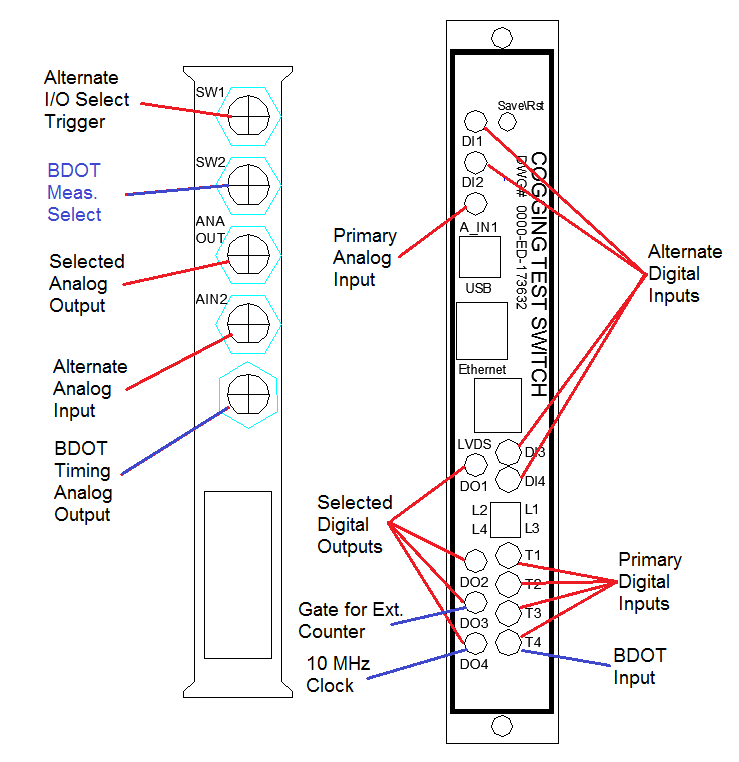 Figure 1.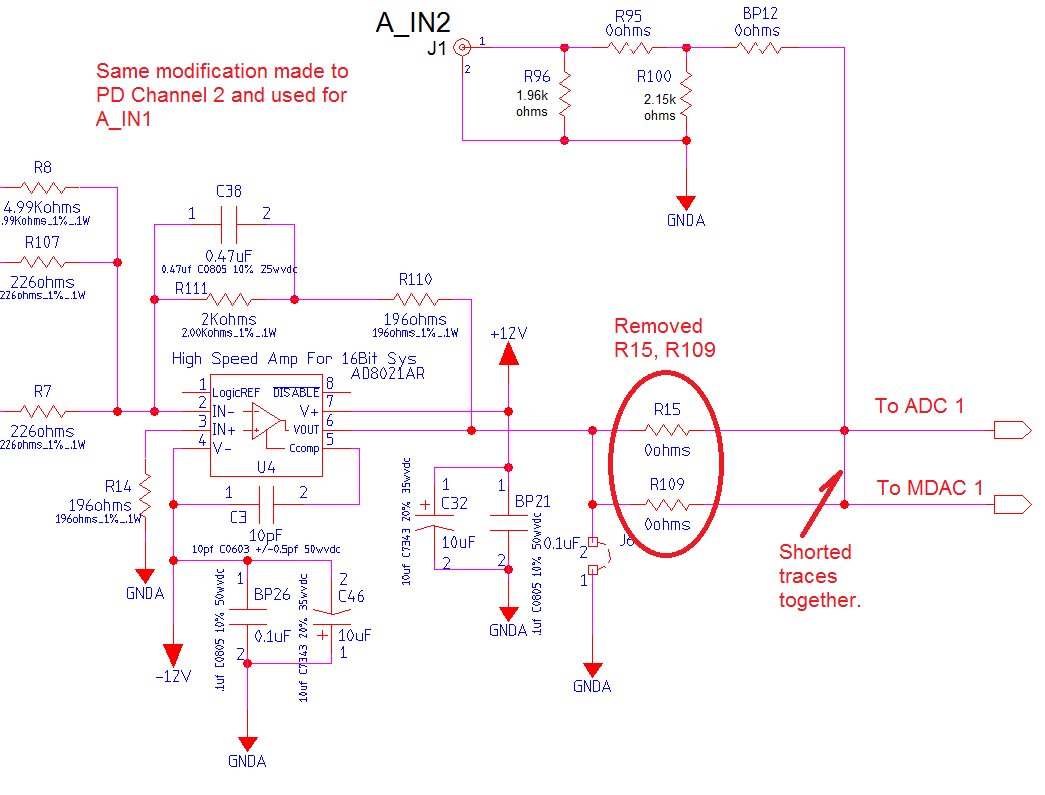 Figure 2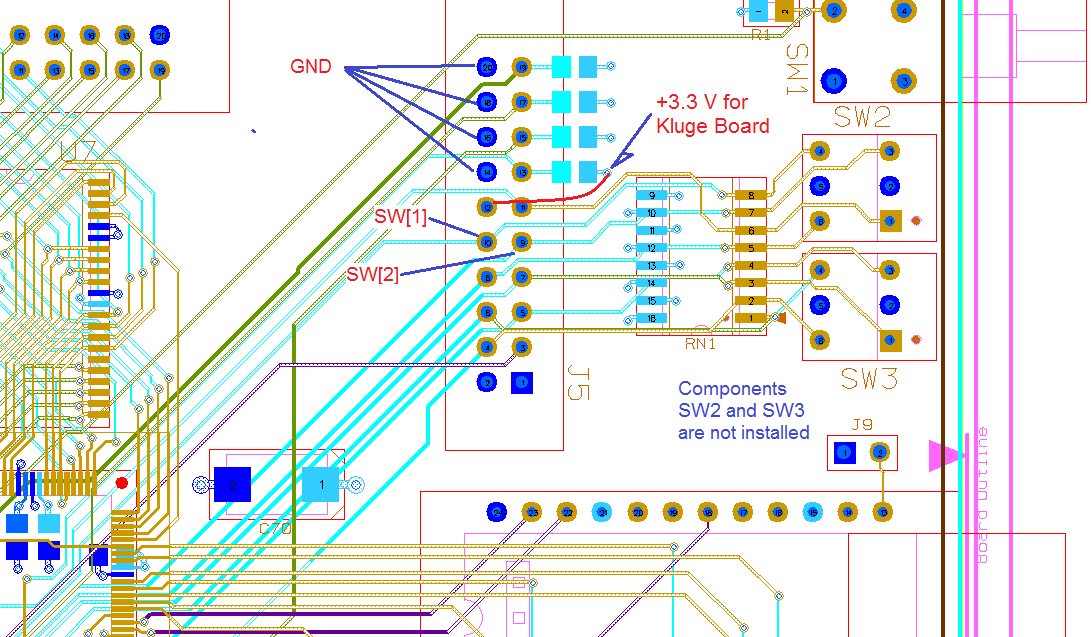 Figure 3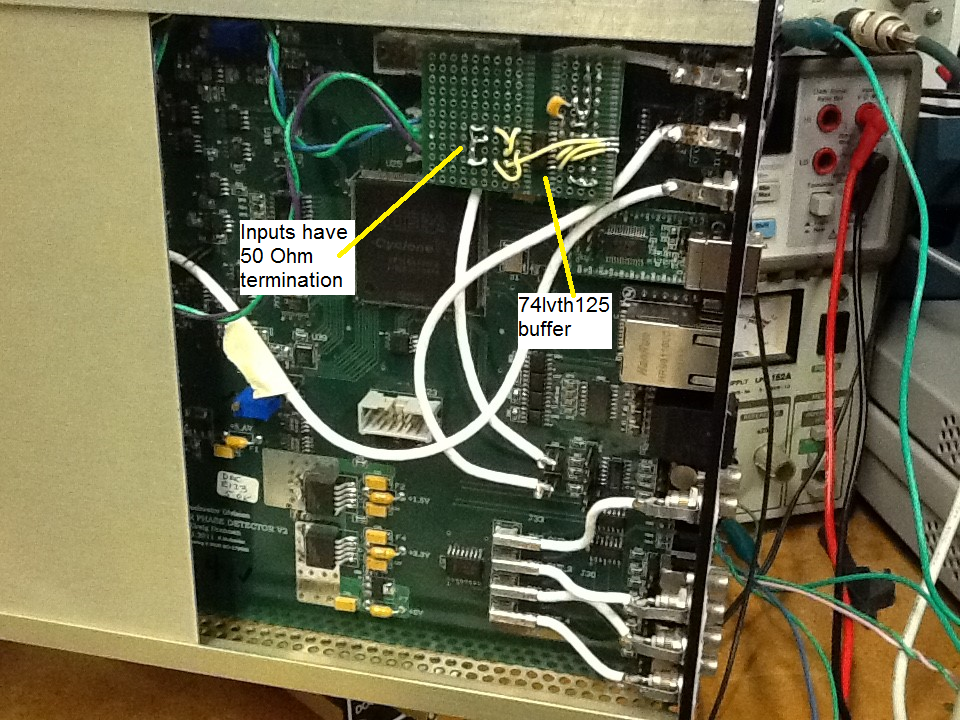 Figure 4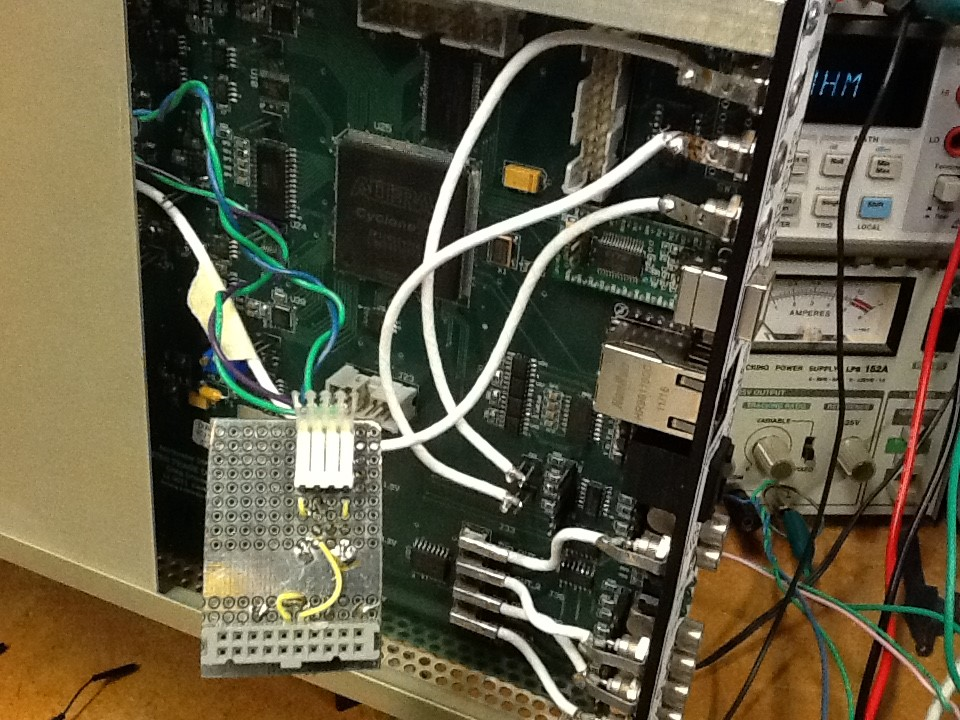 Figure 5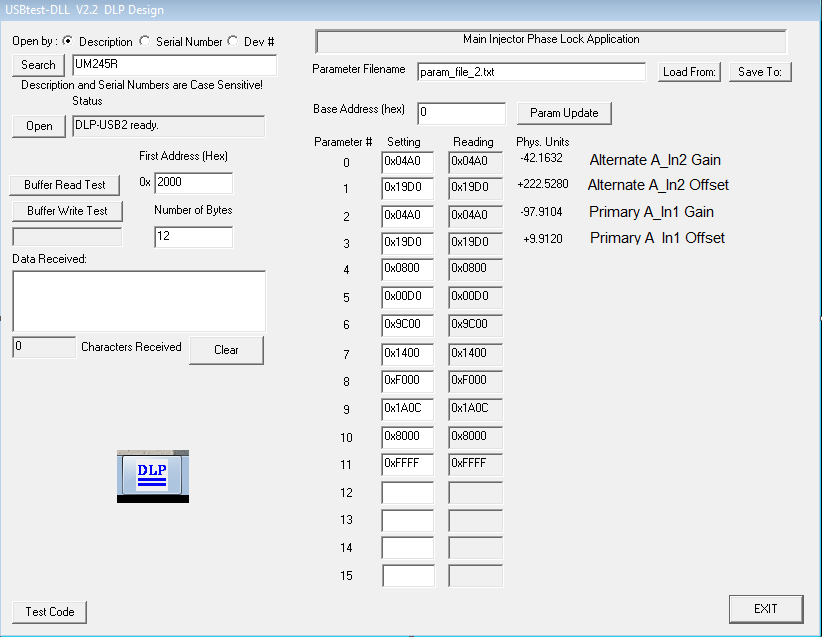 Figure 6.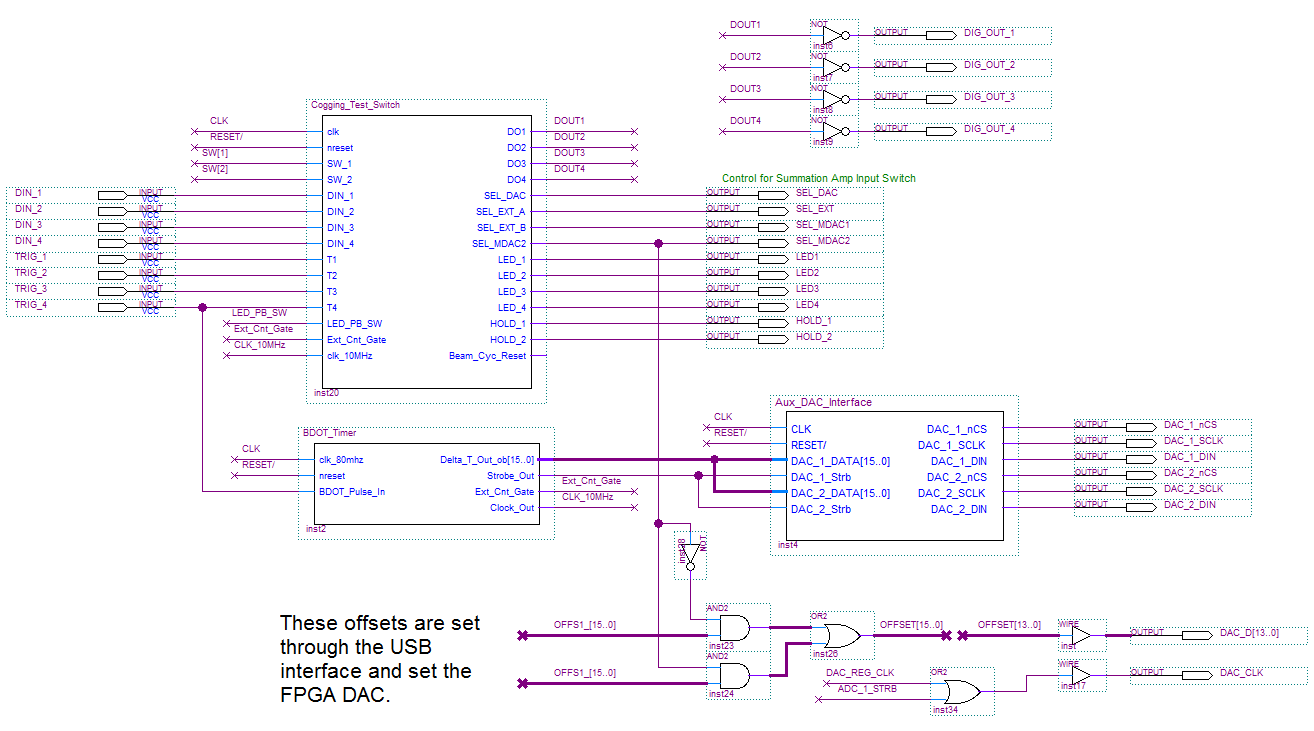 Figure 7Listing 1Library IEEE;USE IEEE.std_logic_1164.all;USE IEEE.std_logic_arith.all;USE ieee.std_logic_unsigned.all;-- My Definitions --------------------------------------------------USE work.pkg_081006.all;  -- my definitions and entities--Version 4 breaks the EXTERNAL / MADC1 Switch logic out from the -- Accel_PL_Ena and Start / Stop logic.entity Cogging_Test_Switch is	port(clk        		: in std_logic;		 nreset     		: in std_logic;		 SW_1			: in std_logic; -- momentary trigger runs mode for 40ms		 SW_2			: in std_logic; -- A High logic level sets BDOT timer mode														-- until returned to a Low logic level		 DIN_1			: in std_logic;		 DIN_2			: in std_logic;		 DIN_3			: in std_logic;		 DIN_4			: in std_logic;		 T1			: in std_logic;		 T2			: in std_logic; 		 T3			: in std_logic;		 T4			: in std_logic;		 LED_PB_SW		: in std_logic;		 Ext_Cnt_Gate		: in std_logic;		 clk_10MHz		: in std_logic;		 DO1			: out std_logic;		 DO2			: out std_logic;		 DO3			: out std_logic;		 DO4			: out std_logic; 		 SEL_DAC		: out std_logic; 		 SEL_EXT_A		: out std_logic; 		 SEL_EXT_B		: out std_logic; 		 SEL_MDAC2		: out std_logic;		 LED_1			: out std_logic;		 LED_2			: out std_logic;		 LED_3			: out std_logic;		 LED_4			: out std_logic;		 HOLD_1			: out std_logic;		 HOLD_2			: out std_logic;		 Beam_Cyc_Reset 	: out std_logic		);end Cogging_Test_Switch;architecture main of Cogging_Test_Switch issignal sel_alternate		: std_logic;signal sel_bdot_timer_mode	: std_logic;signal timer			: std_logic_vector(23 downto 0);signal timer_ena		: std_logic;signal alt_IO_mode		: std_logic;signal cycle_reset		: std_logic;	-- State Machine declarations ------------------------------------	type STATE_TYPE is 	(idle, switched, send_reset, bdot_timer_mode);	signal CS, NS  : STATE_TYPE;-- ## MAIN ##############################################################begin EDGE_ON_TEST_SELECT_TRIGGER: ledport map(sig_in => SW_1, clk => clk, clrn => nreset, pls_out => sel_alternate);SELECT_BDOT_TIMER_MODE: process(clk, nreset, SW_2)begin	if  (nreset = '0') then 		sel_bdot_timer_mode <= '0';	elsif rising_edge(clk) then		if  (SW_2 = '1') then 		sel_bdot_timer_mode <= '1';		else				sel_bdot_timer_mode <= '0';		end if;	end if;end process;PROCESS_TIMER: process(clk, nreset, timer_ena, timer)begin	if  (nreset = '0') then 		timer <= (others => '0');	elsif rising_edge(clk) then		if  (timer_ena = '0') then 	timer <= (others => '0');		else				timer <= timer + 1;		end if;	end if;end process;----------------------------------------------------------	sm_reg: process (clk, nreset)	begin	if(nreset='0')              then CS <= idle;	elsif(clk'event and clk='1')then CS <= NS;	end if;end process; -- sm_regsm_combinatorial: process (CS, timer, sel_alternate, DIN_1, DIN_2, DIN_3, DIN_4,			T1, T2, T3, T4, 			sel_bdot_timer_mode, Ext_Cnt_Gate, clk_10MHz)begin	-- default outputs --	timer_ena 	<= '1'; -- not enabled only when in idle state	cycle_reset	<= '0';	DO1		<= T1;  -- Normal Digital Inputs to Outputs	DO2		<= T2;	DO3		<= T3;	DO4		<= T4;	case CS is		when idle   =>			timer_ena	<= '0';  			if   (sel_alternate = '1') then 	NS <= switched;			elsif(sel_bdot_timer_mode = '1') then	NS <= bdot_timer_mode;			else												NS <= idle;			end if;		when switched =>			if   (timer = X"30D400")    then	NS <= send_reset; -- time out at 40 ms			else					NS <= switched;			end if;			DO1				<= DIN_1; 			DO2				<= DIN_2;			DO3				<= DIN_3;			DO4				<= DIN_4;		when send_reset  =>				NS <= idle;			cycle_reset	<= '1';		when bdot_timer_mode   =>			timer_ena	<= '0';  			DO3		<= Ext_Cnt_Gate;			DO4		<= clk_10MHz;			if   (sel_bdot_timer_mode = '1') then	NS <= bdot_timer_mode;			else					NS <= idle;			end if;		when others =>					NS <= idle;	end case; end process;----------------------------------------------------------SWITCH_CONTROL: process(clk, nreset, sel_alternate, cycle_reset)begin                              -- THIS ACTS AS AN SR-FLIP FLOP	if    (nreset = '0')          then 	alt_IO_mode <= '0';	elsif rising_edge(clk) then 		if   (sel_alternate = '1') then  alt_IO_mode <= '1';		elsif(cycle_reset = '1')   then  alt_IO_mode <= '0';		end if;	end if;end process; 	Beam_Cyc_Reset	<= cycle_reset; 	SEL_DAC		<= '1';		 	SEL_EXT_A	<= '0';		 	SEL_EXT_B	<= alt_IO_mode;		 	SEL_MDAC2	<= not alt_IO_mode;			LED_1		<= SW_1;			LED_2		<= LED_PB_SW;			LED_3		<= not alt_IO_mode;			LED_4		<= SW_2;			HOLD_1		<= '0';	HOLD_2		<= '0';end main;Library IEEE;USE IEEE.std_logic_1164.all;USE IEEE.std_logic_arith.all;USE ieee.std_logic_unsigned.all;-- My Definitions --------------------------------------------------USE work.pkg_081006.all;  -- my definitions and entities--This Module counts the number 10 MHz clocks between BDOT inputs.-- It then subtracts the count from the nominal count (666,666) and-- puts the difference out as the top ten bits of a +/- 15 bit DACentity BDOT_Timer is	port(			clk_80mhz	: in std_logic; 			nreset   	: in std_logic;			BDOT_Pulse_In	: in std_logic;			Delta_T_Out_ob : out std_logic_vector(15 downto 0);			Strobe_Out	: out std_logic;			Ext_Cnt_Gate	: out std_logic;			Clock_Out	: out std_logic		);end BDOT_Timer;architecture main of BDOT_Timer issignal cnt_A			: std_logic_vector(31 downto 0);signal cnt_A_ena		: std_logic;signal cnt_A_rst		: std_logic;signal cnt_B			: std_logic_vector(31 downto 0);signal cnt_B_ena		: std_logic;signal cnt_B_rst		: std_logic;signal bdot				: std_logic;signal get_cnt_A		: std_logic;signal get_cnt_B		: std_logic;signal latched_cnt	: std_logic_vector(31 downto 0);signal delta_cnt_2s	: std_logic_vector(31 downto 0);signal delta_cnt_ob	: std_logic_vector(31 downto 0);signal delta_out_ob	: std_logic_vector(31 downto 0);signal clk_div			: std_logic_vector(2 downto 0);signal clk				: std_logic;component addsub32signed	PORT	(		add_sub		: IN STD_LOGIC ;		dataa			: IN STD_LOGIC_VECTOR (31 DOWNTO 0);		datab			: IN STD_LOGIC_VECTOR (31 DOWNTO 0);		result		: OUT STD_LOGIC_VECTOR (31 DOWNTO 0)	);end component;	-- State Machine declarations ------------------------------------	type STATE_TYPE is 	(count_on_a, latch_cnt_a, reset_cnt_a, 	 count_on_b, latch_cnt_b, reset_cnt_b  );	signal CS, NS  : STATE_TYPE;-- ## MAIN ##############################################################begin EDGE_ON_BDOT_PULSE_IN: ledport map(sig_in => BDOT_Pulse_In, clk => clk, clrn => nreset, pls_out => bdot);DIVIDE_CLOCK: process(clk_80mhz, nreset, clk_div)begin	if  (nreset = '0') then 		clk_div <= (others => '0');	elsif rising_edge(clk_80mhz) then	clk_div <= clk_div + 1;	end if;end process;-----------------------------------------------------clk <= clk_div(2); -- 80 MHz divided by 8 = 10 MHzClock_Out <= clk;-----------------------------------------------------PROCESS_TIMER_A: process(clk, nreset, cnt_A_ena, cnt_A_rst, cnt_A)begin	if  (nreset = '0') then 		cnt_A <= (others => '0');	elsif rising_edge(clk) then		if   (cnt_A_ena = '1') then 	cnt_A <= cnt_A + 1;		elsif(cnt_A_rst = '1') then	cnt_A <= (others => '0');		end if;	end if;end process;PROCESS_TIMER_B: process(clk, nreset, cnt_B_ena, cnt_B_rst, cnt_B)begin	if  (nreset = '0') then 		cnt_B <= (others => '0');	elsif rising_edge(clk) then		if   (cnt_B_ena = '1') then 	cnt_B <= cnt_B + 1;		elsif(cnt_B_rst = '1') then	cnt_B <= (others => '0');		end if;	end if;end process;DAC_COUNT_LATCH: process(clk, nreset, get_cnt_A, get_cnt_B, cnt_A, cnt_B)begin	if  (nreset = '0') then 		latched_cnt <= (others => '0');	elsif rising_edge(clk) then		if   (get_cnt_A = '1') then 	latched_cnt <= cnt_A;		elsif(get_cnt_B = '1') then	latched_cnt <= cnt_B;		end if;	end if;end process;----------------------------------------------------------COMPUTE_DELTA: addsub32signed PORT MAP (				add_sub	 => '0',				dataa	 => X"000A2C2A", -- 666666				datab	 => latched_cnt,				result	 => delta_cnt_2s			);	delta_cnt_ob(31 downto 0) <= (not delta_cnt_2s(31)) & delta_cnt_2s(30 downto 0);LIMIT_DELTA_TO_10_BITS:process(delta_cnt_ob)begin	if   (delta_cnt_ob > X"800003FF") then	delta_out_ob <= X"800003FF";	elsif(delta_cnt_ob < X"7FFFFC01") then	delta_out_ob <= X"7FFFFC01";	else												delta_out_ob <= delta_cnt_ob;	end if;end process;	----------------------------------------------------------------------------------------------	Delta_T_Out_ob(15 downto 0) <= (not delta_out_ob(10)) & delta_out_ob(9 downto 0) & "00000";	Ext_Cnt_Gate <= cnt_A_ena;----------------------------------------------------------	sm_reg: process (clk, nreset)	begin	if(nreset='0')              then CS <= count_on_a;	elsif(clk'event and clk='1')then CS <= NS;	end if;end process; -- sm_regsm_combinatorial: process (CS, bdot)begin	-- default outputs --	cnt_A_ena	<= '0'; 	cnt_A_rst	<= '0';		cnt_B_ena	<= '0'; 	cnt_B_rst	<= '0';		get_cnt_A	<= '0';	get_cnt_B	<= '0';			Strobe_Out	<= '0';	case CS is		when count_on_a   =>			cnt_A_ena	<= '1'; 			if (bdot = '1') then 		NS <= latch_cnt_a;				else				NS <= count_on_a;			end if;		when latch_cnt_a =>			NS <= reset_cnt_a;			cnt_B_ena	<= '1'; 			get_cnt_A	<= '1';		when reset_cnt_a =>			NS <= count_on_b;			cnt_B_ena	<= '1'; 			cnt_A_rst	<= '1';			Strobe_Out	<= '1';		when count_on_b   =>			cnt_B_ena	<= '1'; 			if (bdot = '1') then 		NS <= latch_cnt_b;				else				NS <= count_on_b;			end if;		when latch_cnt_b =>			NS <= reset_cnt_b;			cnt_A_ena	<= '1'; 			get_cnt_B	<= '1';		when reset_cnt_b =>			NS <= count_on_a;			cnt_A_ena	<= '1'; 			cnt_B_rst	<= '1';			Strobe_Out	<= '1';		when others =>				NS <= count_on_a;	end case; 			end process;end main;Listing 2BDOT Interval MeasurementListing 2BDOT Interval MeasurementListing 2BDOT Interval Measurement23-Jun-16Signal
Generator, msDelta msExternal 
CounterDelta 
CountDAC 
AOUT 1, VColumn1Column2Column3Column4Column566.666670.00117666655110.161Linestdelta_cnt = m Volts + bdelta_cnt = m Volts + bdelta_cnt = m Volts + b66.667670.0001766666510.0635mb66.66867-0.00083666675-9-0.034102.3428-5.7442566.66967-0.00183666685-19-0.13266.67167-0.00383666705-39-0.327LinestVolts = m delta_cnt + bVolts = m delta_cnt + bVolts = m delta_cnt + b66.67267-0.00483666715-49-0.424mb66.67667-0.00883666755-89-0.8140.0097710.05612866.68267-0.01483666815-149-1.40166.69067-0.02283666895-229-2.1828LinestDelta_ms=m Volts + bDelta_ms=m Volts + bDelta_ms=m Volts + b66.70667-0.03283666995-329-3.159mb66.72067-0.05283667195-529-5.1120.010234-0.000566.74067-0.07283667395-729-7.06566.76067-0.09283667595-929-9.018LinestVolts = m delta_ms + bVolts = m delta_ms + bVolts = m delta_ms + b66.665670.00217666645210.259mb66.664670.00317666635310.360597.710830.04928866.662670.00517666615510.55666.660670.00717666595710.75166.656670.011176665551111.14166.650670.017176664951711.72866.640670.027176663952712.70566.630670.037176662953713.68366.620670.047176661954714.6666.610670.057176660955715.63766.590670.077176658957717.59266.570670.097176656959719.543